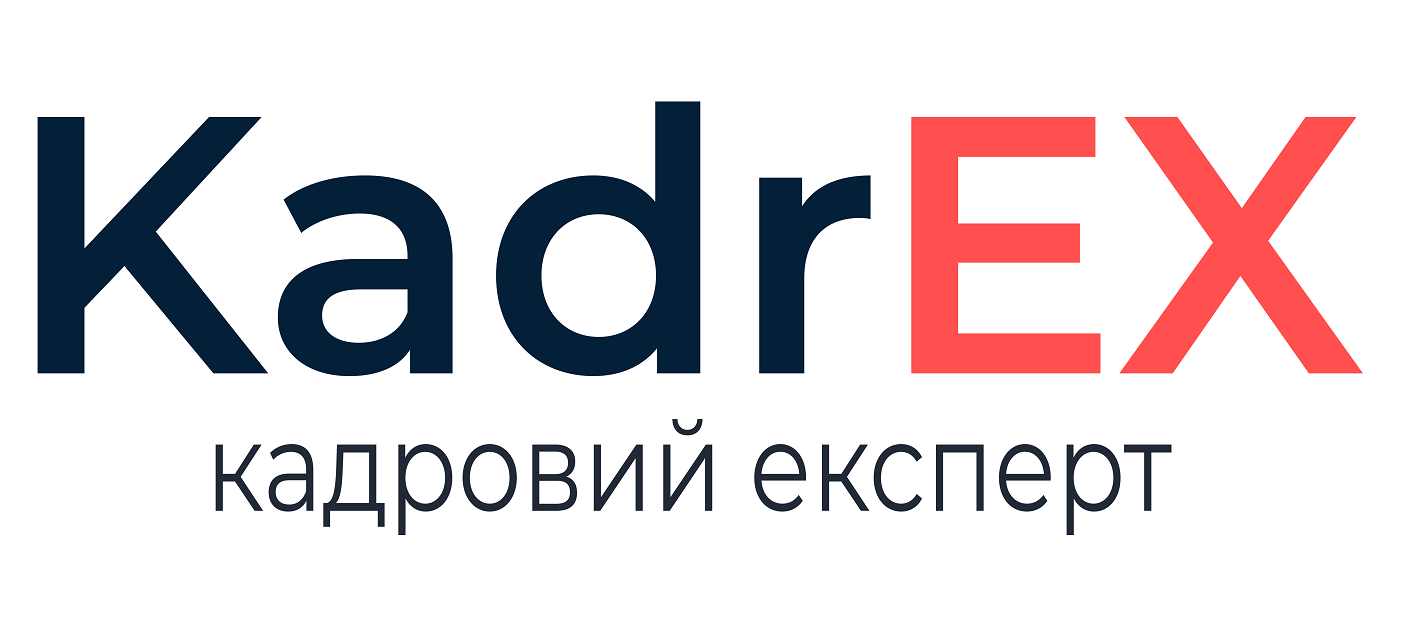 ________________________________________________
назва підприємстваНАКАЗ«____» ____________20___ р.        _________________                      № ______________Про надання відпустки
без збереження заробітної плати
____________________________Відповідно до ст. 84 КЗпП та ст. 26 Закону України «Про відпустки» від 15.11.1996 р. № 504/96-ВР, постанови КМУ «Про встановлення карантину та запровадження обмежувальних протиепідемічних заходів з метою запобігання поширенню на території України гострої респіраторної хвороби COVID-19, спричиненої коронавірусом SARS-CoV-2» від 09.12.2020 р. № 1236 та протоколу Постійної комісії з питань техногенно-екологічної безпеки та надзвичайних ситуацій виконавчого органу Київської міської державної адміністрації «Про вжиття невідкладних заходів із запобігання поширенню гострої респіраторної хвороби COVID-19, спричиненої коронавірусом SARS-CoV-2» від 01.04.2021 р. № 29,НАДАТИ:_______________________________________________________________________, відпустку без збереження заробітної плати з «____» ____ 20___ р. по день закінчення додаткових обмежувальних протиепідемічних заходів.Підстава: заява __________________________________ від «____» ____ 20___ р. Директор                                          _______________		______________
						підпис				П.І.Б.З наказом ознайомлена:                  _______________		______________
						підпис				П.І.Б.«____» ____ 20___ р.                                                  